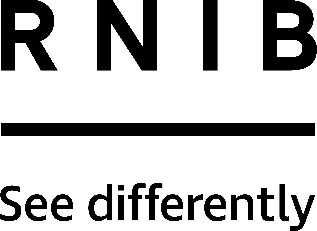 Geemarc standard keyboard with large print text (HK63, HK64, HK65)Thank you for purchasing from RNIB. In the unlikely event the item is unsuitable, please contact us within 14 days of receipt to obtain your returns number. To ensure your return goes smoothly, the item and all components must be in as new condition and packed in its original, undamaged packaging. For further details and guidance on returning faulty items, please see the Terms and conditions of sale and How to contact RNIB sections of this instruction manual.Please retain these instructions for future reference. These instructions are also available in other formats. General descriptionThis standard QWERTY keyboard has large print letters and numbers to help partially sighted users.There are two legs on the left and right edges underneath the keyboard towards the back. These can be used to adjust the angle of the keyboard.Getting started Ensure that the computer you wish to use the keyboard with has been shut down. Locate the USB cable which is connected to the back of the keyboard, and insert into a USB port on your computer. The USB connector can only be inserted into the computer’s USB socket one way. Do not force the connector into the socket or you may cause damage to it.Restart your computer.The keyboard is now ready to use.Technical specification Large, bold print. Plug and play; the keyboard plugs straight into your computer via USB cable.105 keys enhanced Windows layout.Membrane tactile switches.Dimensions: 44.5x14x3cmCompatible with Windows 10 / 8 / 7 / Vista / XPHow to contact RNIBPhone: 0303 123 9999Email: shop@rnib.org.ukAddress: RNIB, Midgate House, Midgate, Peterborough PE1 1TNOnline Shop: shop.rnib.org.ukEmail for international customers: exports@rnib.org.uk RNIB Technology TeamTelephone 0207 391 2280Email tfl@rnib.org.uk Terms and conditions of saleThis product is guaranteed from manufacturing faults for 24 months from the date of purchase.  If you have any issues with the product and you did not purchase directly from RNIB then please contact your retailer in the first instance. For all returns and repairs contact RNIB first to get a returns authorisation number to help us deal efficiently with your product return. You can request full terms and conditions from RNIB or view them online. RNIB Enterprises Limited (with registered number 0887094) is a wholly owned trading subsidiary of the Royal National Institute of Blind People ("RNIB"), a charity registered in England and Wales (226227), Scotland (SC039316) and Isle of Man (1109). RNIB Enterprises Limited covenants all of its taxable profits to RNIB.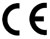 This product is CE marked and fully complies with all applicable EU legislation. 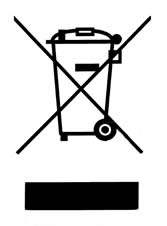 Please do not throw items marked with this symbol in your bin.  Recycle your electricals and electronic devices free at your local recycling centre. Search for your nearest recycling centre by visiting www.recyclenow.com.Why recycle?Unwanted electrical equipment is the UK’s fastest growing type of waste.Many electrical items can be repaired or recycled, saving natural resources and the environment.  If you do not recycle, electrical equipment will end up in landfill where hazardous substances will leak out and cause soil and water contamination – harming wildlife and human health.RNIB are proud to support your local authority in providing local recycling facilities for electrical equipment.To remind you that old electrical equipment can be recycled, it is now marked with the crossed-out wheeled bin symbol. Please do not throw any electrical equipment (including those marked with this symbol) in your bin.What is WEEE?The Waste Electrical or Electronic Equipment (WEEE) Directive requires countries to maximise separate collection and environmentally friendly processing of these items.How are we helping?In the , distributors including retailers must provide a system which allows all customers buying new electrical equipment the opportunity to recycle their old items free of charge. As a responsible retailer, we have met the requirements placed on us by financially supporting the national network of WEEE recycling centres established by local authorities. This is achieved through membership of the national Distributor Take-back scheme (DTS). Date: March 2020.© 2020 RNIB.